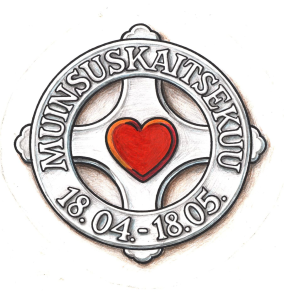 MUINSUSKAITSEKUU 2014Neljapäeval, 17. aprillil kell  13 muinsuskaitsekuu avamine Tallinn, Patarei vanglaLaunch of the Heritage Month on Thursday, 17 April at 13 in PatareiKultuuriminister Urve TiidusUrve Tiidus, Minister of CultureEesti Muinsuskaitse Seltsi esimees Peep PillakPeep Pillak,Chairman of the Estonian Heritage SocietyEesti Muinsuskaitse Seltsi teenetemedalid ja tänukirjad vabatahtliku muinsuskaitselise tegevuse eestAwards of the Estonian Heritage Society for voluntary work in heritage protectionKalaranna fort ja hilisem Patarei vangla, arhitektuuriajaloolane Robert TreufeldtPatarei fort and prison. Robert Treufeldt, historianPatarei tulevikust, Eesti Muinsuskaitse Seltsi au-esimees Trivimi VellisteFuture of Patarei. Trivimi Velliste, Honorary Chairman of the Estonian Heritage SocietyEsineb Kaitseväe Vahipataljoni lauluansambel.Music by conscripts of Estonian Defence ForcesSuupisted Coffee, snacksMuinsuskaitsekuu kava vt. www.muinsuskaitse.eeMuinsuskaitse on meie tuleviku kaitse!
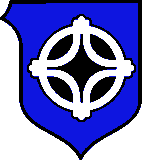 